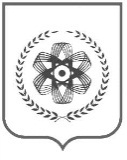 АДМИНИСТРАЦИЯ ЗАТО СЕВЕРСКуправление образования приказ О муниципальной системе методического сопровождения педагогических работников и управленческих кадровВ соответствии с распоряжением Департамента общего образования Томской области от 14.03.2022 № 311-р «О региональной системе научно-методического сопровождения педагогических работников и управленческих кадров Томской области», 
в рамках трехстороннего Соглашения о взаимодействии и совместной реализации мероприятий, направленных на научно-методическое сопровождения педагогических работников и управленческих кадров от 2021 года, подписанного начальником ДОО ТО, ректором ТОИПКРО и начальником Управления образования Администрации ЗАТО Северск, приказом Министерства просвещения Российской Федерации от 28 февраля 2022г. № 96 «Об утверждении перечня организаций, осуществляющих научно-методическое 
и методическое обеспечение образовательной деятельности по реализации основных общеобразовательных программ в соответствии с федеральными государственными образовательными стандартами общего образования», в целях обеспечения функционирования и развития муниципальной системы методического сопровождения педагогических работников и управленческих кадров общеобразовательных организаций ЗАТО Северск 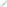 приказываю:Утвердить прилагаемое Положение о муниципальной системе методического сопровождения педагогических работников и управленческих кадров ЗАТО Северск (приложение 1).Утвердить прилагаемый комплекс мер (дорожную карту) по функционированию и развитию муниципальной системы методического сопровождения педагогических работников и управленческих кадров ЗАТО Северск (приложение 2).МАУ ЗАТО Северск «РЦО» (Ниякина А.А.) организовать работу в соответствии 
с положением и комплексом мер, утвержденными пунктами 1, 2 настоящего приказа.Контроль за исполнением настоящего приказа оставляю за собой.Заместитель начальника Управления образования по организационным и учебно-методическим вопросам                                         О.В.КоноваловаПоложение о муниципальной системе методического сопровождения педагогических работников и управленческих кадров ЗАТО СеверскОбщие положенияНастоящее Положение о муниципальной системе методического сопровождения педагогических работников и управленческих кадров (далее соответственно - Положение, МСМС) определяет цели и задачи, структуру и субъекты МСМС, организационные, содержательные и процессуальные основы деятельности существующих и вновь создаваемых в муниципальной системе образования структур и форм методического сопровождения педагогических работников и управленческих кадров по реализации основных общеобразовательных программ в соответствии с федеральными государственными образовательными стандартами (далее – ФГОС). Основанием для обеспечения функционирования и развития муниципальной системы методического сопровождения является трехстороннее Соглашение о взаимодействии и совместной реализации мероприятий, направленных на научно-методическое сопровождения педагогических работников и управленческих кадров от 2021 года, подписанное начальником ДОО ТО, ректором ТОИПКРО и начальником Управления образования Администрации ЗАТО Северск, приказ Министерства просвещения Российской Федерации от 28 февраля 2022 г. N 96 «Об утверждении перечня организаций, осуществляющих научно-методическое и методическое обеспечение образовательной деятельности по реализации основных общеобразовательных программ в соответствии с федеральными государственными образовательными стандартами общего образования».Основные понятия, используемые в настоящем Положении:«Горизонтальное обучение» педагогических работников и управленческих 
кадров - обучение внутри профессиональных сообществ педагогических работников 
и управленческих кадров.Диагностика профессиональных (педагогических) компетенций - комплекс оценочных процедур (в том числе в электронном виде), обеспечивающих возможность установления уровня владения педагогическими работниками и управленческими кадрами профессиональными компетенциями.Дополнительная профессиональная программа - программа повышения квалификации (профессиональной переподготовки) (далее - программа ДПО).Индивидуальный образовательный маршрут - персональный путь педагогического работника по повышению уровня профессионального мастерства, реализуемый на основе диагностики профессиональных компетенций в форматах формального, неформального
и информального образования.Методическая поддержка педагогических работников - вид взаимодействия методической службы и педагогов, ориентированный на совместное выявление, осознание социально-педагогических проблем и оказание помощи в преодолении затруднений педагогов, с опорой на сильные стороны его индивидуальных способностей
и возможностей.Методическая работа - специальный комплекс практических мероприятий, которые базируются на достижениях передового педагогического опыта и направлены
на всестороннее повышение компетентности и профессионального мастерства педагогических кадров, качественную реализацию требований ФГОС в образовательном процессе.Методический мониторинг - комплекс оценочных процедур, обеспечивающих возможность установления уровня соответствия реализации основной образовательной программы образовательной организации требованиям ФГОС.Непрерывное развитие профессионального мастерства педагогических 
работников - система целенаправленных действий педагогических работников, направленных на совершенствование своих профессиональных компетенций в процессе освоения индивидуальных образовательных маршрутов, составленных на основе диагностики профессиональных дефицитов.Паспорт региональной системы научно-методического сопровождения педагогических работников и управленческих кадров (паспорт региональной системы ДПП) - единый федеральный информационно-аналитический ресурс, формируемый посредством заполнения личных кабинетов субъектов Российской Федерации, включающий в себя сведения о кадровом составе, программах ДПО, в том числе включенных в федеральный реестр дополнительных профессиональных педагогических программ (далее - ФР ДПП), региональной инфраструктуре дополнительного профессионального образования, финансовом обеспечении, вовлечении педагогических работников в мероприятия региональной системы научно-методического сопровождения, информационных ресурсах (сайты организаций, системы дистанционного обучения, базы данных и т.д.), результативности работы системы и корреляции с результатами обучающихся общеобразовательных организаций.Педагогический работник (педагог) - физическое лицо, которое состоит
в трудовых, служебных отношениях с организацией, осуществляющей образовательную деятельность, и выполняет обязанности по обучению, воспитанию обучающихся и (или) организации образовательной деятельности (за исключением педагогических работников образовательных организаций высшего профессионального образования).Профессиональная ассоциация - добровольное объединение педагогических работников с целью создания условий для профессионального общения в процессе обсуждения актуальных профессиональных проблем.Профессиональное сообщество - группа педагогических работников, объединенная общими ценностями, профессиональными ориентирами, нормами мышления, поведения
и взаимодействия, формирующими профессиональную среду на уровне организации, муниципалитета, региона.Профессиональные дефициты - отсутствие или недостаточное развитие профессиональных компетенций педагогических работников, вызывающее типичные затруднения в реализации определенных направлений педагогической деятельности.Профессиональные компетенции педагогического работника - совокупность профессиональных знаний, навыков и практического опыта, необходимых для успешной педагогической деятельности.Региональный/муниципальный методический актив (далее РМА/ММА соответственно) - пул региональных/муниципальных методистов, основу которого составляют педагоги высшей квалификационной категории, имеющие высшее педагогическое образование и стаж работы по специальности не менее 5 лет, пользующиеся авторитетом и уважением среди коллег; руководители методических объединений, советов; ведущие и старшие эксперты предметных комиссий ЕГЭ и ОГЭ; тьюторы и наставники; лидеры профессиональных сообществ и ассоциаций; педагоги, имеющие стабильно высокие результаты у обучающихсяРегиональная/муниципальная система научно-методического сопровождения педагогических работников и управленческих кадров - совокупность взаимосвязанных и интегрированных между собой, но при этом относительно самостоятельных субъектов научно-методической деятельности регионального, муниципального и институционального (образовательной организации) уровней, обеспечивающих сопровождение педагогических работников и управленческих кадров в повышении квалификации (профессиональной переподготовке) и профессиональном развитии, в том числе с учетом выявления профессиональных дефицитов и построения на их основе индивидуальных образовательных маршрутов непрерывного развития профессионального мастерства, а также использования стажировочных площадок, сетевых форм взаимодействия и внедрения механизмов наставничества.Сетевое сообщество педагогов - организационная форма социальной структуры, обеспечивающая при помощи компьютерных сетевых средств коммуникацию группы педагогов, ведущих совместную инновационную деятельность. Деятельность сетевых сообществ педагогов направлена на обмен информацией об инновациях, взаимопомощь
в преодолении рисков и затруднений при освоении новшества, организацию коллективной интеллектуальной деятельности при разработке или модернизации новшества.Субъект научно-методической, методической деятельности - организация, лицо, уполномоченная(-ое) выполнять деятельность по повышению квалификации (профессиональной переподготовке) и научно-методическому сопровождению профессионального развития педагогических работников и управленческих кадров.Служба методического сопровождения (далее - СМС) - организация, включенная в перечень организаций, осуществляющих методическое обеспечение образовательной деятельности по реализации основных общеобразовательных программ в соответствии с федеральными государственными образовательными стандартами (ФГОС), в муниципальных образовательных организациях, осуществляющих образовательную деятельность по имеющим государственную аккредитацию основным общеобразовательным программам.СМС входит в состав МАУ ЗАТО Северск «РЦО» и осуществляет свою деятельность в соответствии с муниципальным заданием.Управленческие кадры - физические лица, которые в соответствии с Трудовым кодексом Российской Федерации, другими федеральными законами и иными нормативными правовыми актами Российской Федерации, субъектов Российской Федерации, нормативными правовыми актами органов местного самоуправления, учредительными документами юридического лица (организации) и локальными нормативными актами осуществляют руководство этой организацией, в том числе выполняют функции ее единоличного исполнительного органа. В рамках настоящего Положения к управленческим кадрам относятся: руководитель организации, осуществляющей образовательную деятельность, заместитель руководителя организации, осуществляющей образовательную деятельность, руководитель структурного подразделения организации, осуществляющей образовательную деятельность.Федеральный реестр дополнительных профессиональных программ педагогического образования - инструмент единого федерального портала дополнительного профессионального педагогического образования, созданный в целях унификации стандартов дополнительного профессионального образования педагогических работников и управленческих кадров, обеспечения широкого доступа к качественным дополнительным профессиональным образовательным программам, отвечающим современным задачам системы образования, в том числе повышению результатов участия российских обучающихся в международных исследованиях, и диссеминации эффективного опыта субъектов Российской Федерации в этой области.Центр непрерывного повышения профессионального мастерства педагогических работников (ЦНППМ) - структурное подразделение организации, осуществляющей образовательную деятельность по образовательным программам дополнительного профессионального образования, осуществляющее непрерывное дополнительное профессиональное образование педагогических работников и управленческих кадров
на основе диагностики профессиональных компетенций с учетом анализа запросов педагогических работников в овладении новыми компетенциями, необходимыми
для профессиональной деятельности, обеспечивающее разработку и сопровождение индивидуальных образовательных маршрутов непрерывного развития профессионального мастерства педагогических работников.Цифровая экосистема ДПО - информационно-аналитический ресурс, обеспечивающий единые подходы к представляемым образовательными организациями программам дополнительного профессионального образования, верификации, учету слушателей и анализу их результатов; включающий в себя следующие модули: паспорт региональной системы ДППО; специализированная обучающая среда, федеральный реестр программ дополнительного профессионального педагогического образования.Цель и задачи муниципальной системы методического сопровождения педагогических работников и управленческих кадровЦелью МСМС является создание единого методического пространства, являющегося компонентом Единой федеральной системы научно-методического сопровождения педагогических работников и управленческих кадров, обеспечивающего взаимодействие субъектов научно-методической деятельности регионального, муниципального и институционального (образовательных организаций) уровней для осуществления сетевого непрерывного методического сопровождения повышения уровня профессионального мастерства педагогических работников и управленческих кадров в соответствии с приоритетными задачами в области образования.Задачи МСМС:- вхождение в региональную систему научно-методического сопровождения и развития наставничества педагогических кадров, развития кадрового потенциала, обеспечения непрерывного роста профессионального мастерства педагогических работников и управленческих кадров системы общего образования ЗАТО Северск, оказания им адресной методической поддержки с привлечением муниципального методического актива наставников (далее – ММАН);- методическое обеспечение образовательной деятельности по реализации основных общеобразовательных программ в соответствии с федеральными государственными образовательными стандартами, в муниципальных образовательных организациях, осуществляющих образовательную деятельность по имеющим государственную аккредитацию основным общеобразовательным программам;- расширение методической инфраструктуры муниципальной системы общего образования - создание муниципальной психологической службы (далее - МПС), консультационно-диагностической службы (далее - КДС) для обеспечения условий успешного развития каждого ребенка, его образования, воспитания, социализации и самореализации в социально позитивных видах деятельности с раннего возраста.Структура и субъекты муниципальной системы методического сопровождения педагогических работников и управленческих кадровМуниципальная система методического сопровождения включает структурные компоненты муниципального и институционального уровней и обеспечивает преемственность научно-методического сопровождения педагогических работников и управленческих кадров в региональной системе образования на всех уровнях.Структурный компонент муниципального уровня МСМС представляют субъекты:3.2.1. Управление образования Администрации ЗАТО Северск 
(далее - Управление), реализующее следующие функции:- обеспечение условий (материально-технические, финансовые, кадровые и иные) для достижения показателей национального проекта «Образование»;- обеспечение заключения трехсторонних соглашений между муниципальными органами, осуществляющими управление в сфере образования, ДОО ТО
и ТОИПКРО о взаимодействии и совместной реализации мероприятий, направленных на научно-методическое сопровождение педагогических работников и управленческих кадров; - обеспечение финансирования муниципальной системы общего образования;- учреждение и контроль за деятельностью муниципальной методической службы и методического актива ЗАТО Северск. 3.2.2. Муниципальное автономное учреждение ЗАТО Северск «Ресурсный центр образования» (далее - МАУ ЗАТО Северск «РЦО»), реализующий следующие функции:- осуществление анализа показателей эффективности функционирования МСМС, разработка рекомендаций по повышению эффективности функционирования МСМС и предоставление их в Управление образования Администрации ЗАТО Северск;- организация и проведение образовательных мероприятий для педагогических работников и обучающихся;- обеспечение проведения муниципальных конкурсов профессионального мастерства педагогических работников и раскрытия талантов обучающихся;- участие в апробации и внедрении нового содержания образования, технологий обучения;- обеспечение вовлечения профессиональных сообществ в муниципальную систему методического сопровождения педагогических работников и управленческих кадров; - разработка различных форм поддержки и сопровождения учителей и обучающихся;- создание условий для овладения педагогическими работниками и управленческими кадрами навыками использования современных технологий, в том числе цифровых;- внедрение в образовательный процесс современных технологий обучения
и воспитания, в том числе проектных форм работы с учащимися;- создание единой системы для оказания качественной психолого-педагогической помощи всем участникам образовательных отношений, включая категории детей: дети-инвалиды, дети с ограниченными возможностями здоровья, одаренные дети, дети-сироты и дети, оставшиеся без попечения родителей, дети с отклоняющимся поведением и нормотипичные дети;- создание условий для вовлечения педагогических работников в исследовательскую деятельность;- создание единой системы выявления, обобщения, продвижения и внедрения, подтвердивших эффективность педагогических и управленческих практик;- стимулирование разработки, апробации и внедрения инновационных форм методической работы, деятельности профессиональных сообществ, ассоциаций
и методических объединений в муниципальной сфере образования, направленных
на освоение современных профессиональных компетенций;- обеспечение фасилитации переноса приобретенных в ходе освоения индивидуальных образовательных маршрутов компетенций в реальную педагогическую практику во взаимодействии с ЦНППМ (в формате стажировок, мастер-классов, организации обмена опытом, посещения учебных занятий педагогических работников);- предоставление в ЦНППМ информации о муниципальной системе ДПО для паспорта ДПП;- обеспечение изучение запросов и оказание практической помощи педагогическим работникам;- координация методической работы образовательных организаций;- осуществление методической поддержки педагогических работников по наиболее актуальным вопросам обучения и воспитания;- создание среды для мотивации педагогических работников к непрерывному совершенствованию и саморазвитию;- обеспечение обучения работников методической службы по тьюторскому сопровождению педагогических работников на базе ЦНППМ;- выполнение иных задач и функций, возложенных учредителем.3.2.3. Территориальная психолого-медико-педагогическая комиссия ЗАТО Северск Томской области (далее – ТПМПК), реализующая следующие функции: - своевременное выявление детей с особенностями в физическом и (или) психическом развитии и (или) отклонениями в поведении;- проведение их комплексного психолого-медико-педагогического обследования и подготовка по результатам обследования рекомендаций по оказанию им психолого-медико-педагогической помощи и организации их обучения и воспитания, а также подтверждение, уточнение или изменение ранее данных рекомендаций.Данный перечень субъектов муниципального уровня МСНМС является достаточным, но не избыточным.3.3. Структурный компонент институционального уровня МСМС представляют субъекты:3.3.1. Городские методические объединения (далее - ГМО), профессиональные объединения педагогических работников.ГМО, профессиональным объединениям педагогических работников в рамках своей деятельности рекомендуется:- создавать образовательную среду для проявления творческой активности педагогических работников, развития профессиональных компетенций и преодоления профессиональных дефицитов;- организовывать непрерывное внутрикорпоративное обучение в процессе совместного решения актуальных задач организации и возникающих в работе проблем;- организовывать взаимодействие и «горизонтальное» обучение педагогических работников на основе обмена опытом, в том числе реализовать программы наставничества;- оказывать помощь педагогическим работникам в обобщении и презентации своего опыта работы.3.3.2. Методический совет/объединение образовательной организации.Методическому совету/объединению образовательной организации в рамках своей деятельности рекомендуется:- обеспечивать взаимодействие с муниципальной методической службой и ЦНППМ в целях организации повышения профессионального мастерства педагогических работников в соответствии с индивидуальными образовательными маршрутами на основе выявленных профессиональных дефицитов;- организовывать и сопровождать деятельность профессиональных объединений педагогических работников организации, в том числе создавать в образовательной организации профессиональные сообщества на основе индивидуальных профессиональных профилей каждого педагогического работника;- обеспечивать условия для повышения уровня профессионального мастерства педагогических работников, в том числе реализующих программы наставничества;- проводить семинары, мастер-классы, стажировки для освоения педагогическими работниками организации компетенций, необходимых для повышения
их профессионального мастерства.3.3.3. «Пары» педагогов, объединенных на разных основаниях: по предметному принципу, «наставник - молодой специалист», «учитель, владеющий определенной компетенцией, и учитель, которому необходимо сформировать эту компетенцию» и др.Вышеуказанным субъектам МСМС институционального уровня в рамках своей деятельности рекомендуется осуществлять «горизонтальное» обучение педагогических работников на основе обмена опытом, в том числе реализовывать программы наставничества.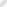 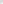 Данный перечень субъектов институционального уровня МСМС является достаточным, но не избыточным.Взаимодействие муниципальной методической службы с субъектами системы научно-методического сопровождения Муниципальная система методического сопровождения обеспечивает преемственность научно-методического сопровождения педагогических работников и управленческих кадров в региональной системе образования на всех уровнях.Структурный компонент регионального уровня представляют субъекты:4.2.1. Областное государственное бюджетное учреждение дополнительного профессионального образования «Томский областной институт повышения квалификации и переподготовки работников образования» (далее - ТОИПКРО), реализующее следующие функции:- обеспечение разработки ДПП в соответствии с запросом, сформулированным
на основе выявленных ЦНППМ у педагогических работников дефицитов;- обеспечение федерального реестра дополнительных профессиональных программ педагогического образования программами переподготовки и повышения квалификации педагогических работников и управленческих кадров, в том числе
с использованием дистанционных образовательных технологий, отвечающих запросам системы образования;- предоставление данные о реализуемых ДПП для формирования паспорта ДПП;- осуществление анализа показателей эффективности функционирования МСНМС, разработка рекомендаций по повышению эффективности функционирования МСНМС и предоставление их в Департамент общего образования Томской области;- организация и проведение образовательных мероприятий для педагогических работников;- обеспечение проведения региональных конкурсов профессионального мастерства педагогических работников;- обеспечение разработки и внедрения нового содержания образования, технологий обучения;- обеспечение вовлечения профессиональных сообществ в региональную систему научно-методического сопровождения педагогических работников и управленческих кадров; - выполнение иных задач и функций, возложенных учредителем.4.2.2. Центр непрерывного повышения профессионального мастерства педагогических работников, созданный на базе ТОИПКРО, реализующий следующие функции:- обеспечение комплексного взаимодействия с Федеральным оператором;- обеспечение формирования и заполнения регионального паспорта;- ДПП в цифровой экосистеме дополнительного профессионального образования (далее - цифровая экосистема ДПО);- определение ответственного за работу в цифровой экосистеме ДПО в соответствии с регламентом, устанавливаемым Федеральным оператором;- обеспечение ведения реестра работников муниципальных методических служб;- обеспечение обучения работников муниципальных методических служб (муниципальных тьюторов) в рамках трехстороннего соглашения;- обеспечение формирования системы методического и содержательного сопровождения освоения программ дополнительного профессионального образования
с использованием индивидуальных образовательных маршрутов педагогических работников, сформированных на основе выявленных дефицитов профессиональных компетенций, в том числе с применением сетевых форм реализации программ;- разработка различных форм поддержки и сопровождения учителей;- создание условий (кадровые, материально-технические, методические и иные)
для овладения педагогическими работниками и управленческими кадрами навыками использования современных технологий, в том числе цифровых;- оказание содействия по внедрению в образовательный процесс современных технологий обучения и воспитания, в том числе проектных форм работы с учащимися;- обеспечение тьюторского сопровождения реализации программ повышения квалификации педагогических работников и управленческих кадров с учетом новейших программ ДПО (в том числе из ФР ДПП);- обеспечение проведения стажировок педагогических работников и управленческих кадров, в том числе с использованием инфраструктуры, созданной в рамках национального проекта «Образование»;- формирование предложений по кадровому составу регионального методического актива;- организация и координация деятельности регионального методического актива Томской области.4.2.3. Областное государственное бюджетное учреждение «Региональный центр развития образования», реализующее следующие функции:- обеспечение организационной, методической, экспертно-консультационной, информационной поддержки участников отношений в сфере образования по направлениям:выявление, поддержка и развитие способностей и талантов у детей и молодежи; самоопределение и профессиональная ориентация обучающихся; организация воспитания обучающихся.- организация и проведение повышения квалификации педагогических работников по вопросам выявления, поддержки и развития способностей и талантов у детей и молодежи; самоопределения и профессиональной ориентации обучающихся; организации воспитания обучающихся.4.2.4. Областное государственное бюджетное образовательное учреждение дополнительного образования «Областной центр дополнительного образования», реализующее следующие функции:- обеспечение организационной, методической, экспертно-консультационной, информационной и просветительской поддержки участников отношений в сфере образования, обеспечивающая согласованное развитие дополнительных общеобразовательных программ различных направленностей (технической, естественнонаучной, художественной, социально-педагогической, туристско-краеведческой, физкультурно-спортивной и других);- обеспечение реализации мер по дополнительному профессиональному образованию педагогических и управленческих кадров системы дополнительного образования детей (во взаимодействии с ТОИПКРО).4.2.5. Областное государственное бюджетное профессиональное образовательное учреждение «Томский государственный педагогический колледж» (по согласованию), осуществляющее подготовку и переподготовку педагогических работников в интересах Томской области.4.2.6. Северский промышленный колледж (по согласованию), взаимодействующий по созданию условий профориентации обучающихся, созданию комфортных условий при переходе обучающихся на уровень профессионального образования.Данный перечень субъектов регионального уровня МСНМС является достаточным, но не избыточным.Структурный компонент федерального уровня представляют субъекты:4.3.1. Федеральный центр научно-методического сопровождения педагогических работников ТГПУ осуществляет научное сопровождение и переподготовку работников образования.4.3.2. Северский технологический институт – филиал федерального государственного автономного образовательного учреждения высшего образования «Национальный исследовательский ядерный университет «МИФИ» способствует созданию условий профориентации обучающихся.Механизмами взаимодействия субъектов системы научно-методического сопровождения педагогических работников и управленческих кадров является:- цифровая экосистема ДПО;- общедоступные коммуникации (совещания, образовательные мероприятия и др.);- онлайн-каналы (вебинары, размещение информации на официальных сайтах, тематических порталах и др.);- прямые связи, включая заключение соглашений с взаимными обязательствами.Показатели эффективности функционированиямуниципальной системы методического сопровождения педагогических работников и управленческих кадров5.1. Показатели эффективности функционирования МСМС учитывают показатели мотивирующего мониторинга и показатели оценки механизмов управления качеством образования субъектов Российской Федерации в части повышения уровня профессионального мастерства педагогических работников и управленческих кадров.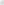 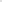 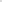 Перечень показателей и их плановые значения на период до 2024 года приведены
в Приложении к настоящему Положению.5.2. Методы сбора информации и инструменты оценки степени достижения показателей, указанных в Приложении к настоящему Положению:данные мониторинга; данные официальной статистики; данные федеральных цифровых информационных систем (в том числе цифровой экосистемы ДПО);данные официальных сайтов ДОО ТО, ТОИПКРО, муниципальных методических служб, образовательных организаций и иных информационных ресурсов Томской области; изучение нормативных правовых документов ДОО ТО, ТОИПКРО, муниципальных методических служб, образовательных организаций.Мониторинг проводится не реже одного раза в год. По результатам мониторингов проводится анализ, разрабатываются адресные рекомендации, принимаются управленческие решения.Показатели эффективности функционирования муниципальной системы методического сопровождения педагогических работников и управленческих кадров на период до 2024 годаКомплекс мер (дорожная карта) по функционированию муниципальной системы методического сопровождения педагогических работников и управленческих кадров 30.12.2022 №693Приложение 1к приказу Управления образованияАдминистрации ЗАТО Северскот _31.12.2022_____№______Приложение к Положению о МСМС№Наименование показателейЕд. из.Плановое значение показателей по годамПлановое значение показателей по годам№Наименование показателейЕд. из.20232024Доля педагогических работников и управленческих кадров ЗАТО Северск, прошедших диагностику профессиональных дефицитов в ЦНППМпроцент10%10%Доля педагогических работников и управленческих кадров ЗАТО Северск, для которых разработаны индивидуальные образовательные маршруты на основе результатов диагностики профессиональных дефицитов в ЦНППМпроцент10%10%Доля педагогических работников, освоивших программы дополнительного профессионального образования, вошедшие в ФР ДПП и подобранные с·учетом диагностики профессиональных дефицитов в ЦНППМпроцент7%10%Доля управленческих команд образовательных организаций, повысившихсвою квалификацию по вопросам эффективности управления качеством образованияпроцент10%10%Доля педагогических работников в возрасте до 35 лет, участвующих в различных формах поддержки и сопровождения в первые 3 года работыпроцент30%50%Приложение 2к приказу Управления образованияАдминистрации ЗАТО Северскот ___________№______Наименование мероприятияОтветственныйРезультатСрок1Формирование плана мероприятий по методическому сопровождению педагогических работников и управленческих кадров на учебный годУправление образования Администрации ЗАТО Северск, МАУ ЗАТО Северск «РЦО»Приказ Управления образования Администрации ЗАТО Северскдо 01 февраля (ежегодно)2Содействие ТОИПКРО(ЦНППМ) в проведении курсов повышения квалификации для руководителей и специалистов муниципальных методических службМАУ ЗАТО Северск «РЦО»Удостоверения ТОИПКРО о повышении квалификацииежегодно3Содействие ТОИПКРО (ЦНППМ) проведению мониторинга профессиональных дефицитов педагогических работников и управленческих кадров организаций системы общего образования ЗАТО Северск (на основании диагностических (оценочных) процедур, проводимых в регионе в отношении педагогических работников и управленческих кадров в течение отчетного года)МАУ ЗАТО Северск «РЦО»Локальные организационные документы до 20 декабря (ежегодно)4Изучение положения о мониторинге методических разделов сайтов муниципальных органов управления образованием и сайтов образовательных организаций. Приведение в соответствие сайтов Управления образования Администрации ЗАТО Северск и МАУ ЗАТО Северск «РЦО» МАУ ЗАТО Северск «РЦО»Письмо в образовательные организации ЗАТО Северскдо 20 марта 2023 года5Участие в мониторинге методических разделов сайтов муниципальных органов управления образованиемУправление образования Администрации ЗАТО Северск, МАУ ЗАТО Северск «РЦО»Управленческие решения по адресным рекомендациям до 20 ноября (ежегодно, начиная с 2023 года)6Участие в проведении мониторинга методических разделов сайтов образовательных организаций ЗАТО СеверскТОИПКРО (ЦНППМ), МАУ ЗАТО Северск «РЦО»Письмо Управления образования Администрации ЗАТО Северск, аналитическая справка по результатам мониторингадо 20 декабря (ежегодно, начиная с 2023 года)7Проведение мониторинга эффективности функционирования муниципальной системы методического сопровождения педагогических работников и управленческих кадров ЗАТО Северск, её интеграция в региональную систему научно-методического сопровожденияУправление образования Администрации ЗАТО Северск, МАУ ЗАТО Северск «РЦО»Приказ Управления образования Администрации ЗАТО Северск, аналитическая справка по результатам мониторинга с адресными рекомендациями по результатам анализадо 01 декабря (ежегодно)8Проведение мониторинга реализации плана мероприятий по методическому сопровождению педагогических работников и управленческих кадровМАУ ЗАТО Северск «РЦО»Аналитическая справка по результатам мониторингадо 20 декабря (ежегодно)9Сотрудничество с ТОИПКРО (ЦНППМ) по ведению электронных баз данных:- методических разработок по итогам мероприятий (конференций, форумов, конкурсов профессионального мастерства и пр.);- педагогических работников и управленческих кадров, рекомендованных к привлечению в экспертную деятельность (по результатам диагностическим оценочных процедур);- педагогических работников и управленческих кадров региона, прошедших обучение по программам, включенным в ФР ДПП;- профессиональных педагогических сообществ (ассоциации, клубы и т.д.);- стажировочных площадок МАУ ЗАТО Северск «РЦО»Электронные базы данныхдо 20 ноября, далее - ежегодно